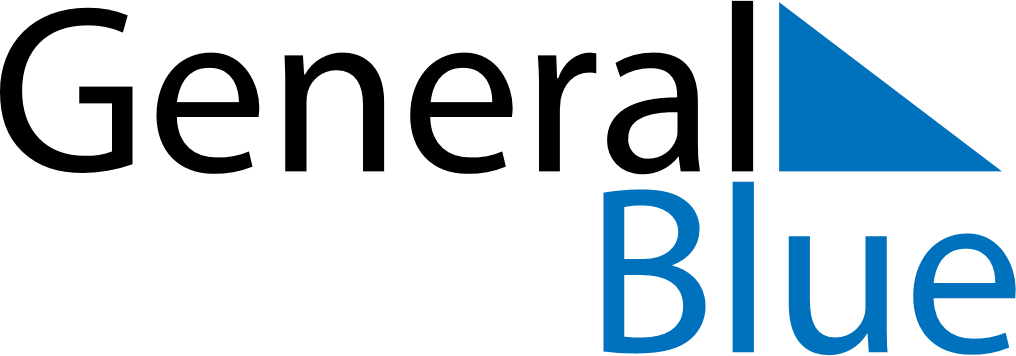 November 2024November 2024November 2024November 2024November 2024November 2024Kurepalu, Tartu, EstoniaKurepalu, Tartu, EstoniaKurepalu, Tartu, EstoniaKurepalu, Tartu, EstoniaKurepalu, Tartu, EstoniaKurepalu, Tartu, EstoniaSunday Monday Tuesday Wednesday Thursday Friday Saturday 1 2 Sunrise: 7:28 AM Sunset: 4:24 PM Daylight: 8 hours and 55 minutes. Sunrise: 7:30 AM Sunset: 4:21 PM Daylight: 8 hours and 51 minutes. 3 4 5 6 7 8 9 Sunrise: 7:32 AM Sunset: 4:19 PM Daylight: 8 hours and 46 minutes. Sunrise: 7:35 AM Sunset: 4:17 PM Daylight: 8 hours and 41 minutes. Sunrise: 7:37 AM Sunset: 4:14 PM Daylight: 8 hours and 37 minutes. Sunrise: 7:40 AM Sunset: 4:12 PM Daylight: 8 hours and 32 minutes. Sunrise: 7:42 AM Sunset: 4:10 PM Daylight: 8 hours and 27 minutes. Sunrise: 7:44 AM Sunset: 4:07 PM Daylight: 8 hours and 23 minutes. Sunrise: 7:47 AM Sunset: 4:05 PM Daylight: 8 hours and 18 minutes. 10 11 12 13 14 15 16 Sunrise: 7:49 AM Sunset: 4:03 PM Daylight: 8 hours and 14 minutes. Sunrise: 7:51 AM Sunset: 4:01 PM Daylight: 8 hours and 9 minutes. Sunrise: 7:54 AM Sunset: 3:59 PM Daylight: 8 hours and 5 minutes. Sunrise: 7:56 AM Sunset: 3:57 PM Daylight: 8 hours and 0 minutes. Sunrise: 7:58 AM Sunset: 3:55 PM Daylight: 7 hours and 56 minutes. Sunrise: 8:01 AM Sunset: 3:53 PM Daylight: 7 hours and 52 minutes. Sunrise: 8:03 AM Sunset: 3:51 PM Daylight: 7 hours and 48 minutes. 17 18 19 20 21 22 23 Sunrise: 8:05 AM Sunset: 3:49 PM Daylight: 7 hours and 43 minutes. Sunrise: 8:07 AM Sunset: 3:47 PM Daylight: 7 hours and 39 minutes. Sunrise: 8:10 AM Sunset: 3:45 PM Daylight: 7 hours and 35 minutes. Sunrise: 8:12 AM Sunset: 3:44 PM Daylight: 7 hours and 31 minutes. Sunrise: 8:14 AM Sunset: 3:42 PM Daylight: 7 hours and 27 minutes. Sunrise: 8:16 AM Sunset: 3:40 PM Daylight: 7 hours and 24 minutes. Sunrise: 8:18 AM Sunset: 3:39 PM Daylight: 7 hours and 20 minutes. 24 25 26 27 28 29 30 Sunrise: 8:20 AM Sunset: 3:37 PM Daylight: 7 hours and 16 minutes. Sunrise: 8:23 AM Sunset: 3:36 PM Daylight: 7 hours and 13 minutes. Sunrise: 8:25 AM Sunset: 3:34 PM Daylight: 7 hours and 9 minutes. Sunrise: 8:27 AM Sunset: 3:33 PM Daylight: 7 hours and 6 minutes. Sunrise: 8:29 AM Sunset: 3:32 PM Daylight: 7 hours and 2 minutes. Sunrise: 8:31 AM Sunset: 3:30 PM Daylight: 6 hours and 59 minutes. Sunrise: 8:32 AM Sunset: 3:29 PM Daylight: 6 hours and 56 minutes. 